               EKİM AYI         5YAŞ AYLIK PLAN              29 ekim  Cumhuriyet bayramI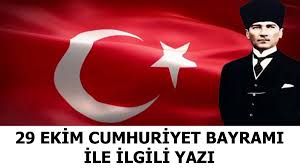           TÜRKÇE DİL ETKİNLİĞİ                CUMHURİYET ŞİİRİ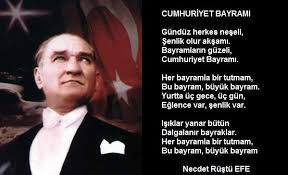                     BİLMECELER                                                                                                                                                                         [   PARMAK OYUNU   ]                  GIDI GIDI MAHALLESİ              SİNCAP PARMAK OYUNU         SANAT ETKİNLİKLERİKURU YAPRAK İLE SONBAHAR ETKİNLİĞİ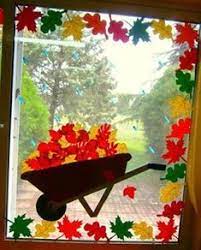 PARMAK İZİ İNCELEME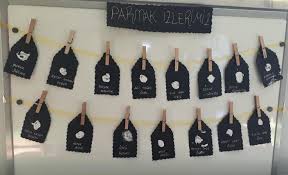 HAYVANLARI KORUMA HAFTASI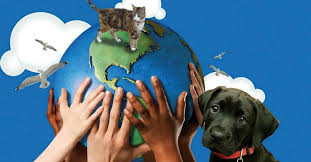       HAYVANLARLA İLGİLİ DRAMA  ETKİNLİĞİ     SEVİMLİ HAYVANLAR ŞARKISI  DÜNYA ÇOCUK GÜNÜ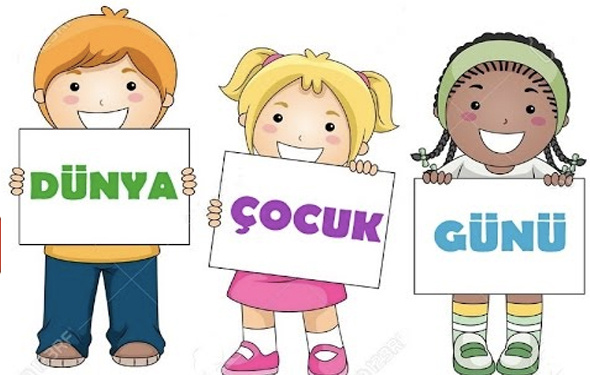 DÜNYA ÇOCUK GÜNÜ KESME YAPIŞTIRMAA SANAT ETKİNLİĞİ      SOSYAL ETKİNLİKLER              İBİŞİN BİTMEYEN DOSTLARI TİYATROSU      FEN VE DOĞA ETKİNLİKLERİ      HAVA BASINÇ DENEYİ 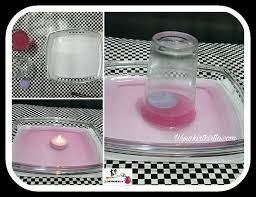 IŞIĞIN SUDA KIRILMASI DENEYİ                                                İTFAİYE HAFTASI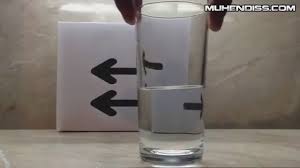                                        İTFAİYE DAİRE BAŞKANLIĞINI ZİYARET                        İTFAİYE HAFTASI İLE İLGİLİ ŞİİR                                                  EĞİTİCİ OYUNLAR                                                                                                                                                                                                  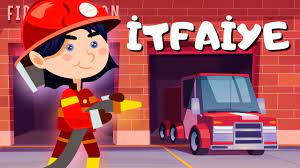 BİLMECELER   DEDEKTİF OYUNUKODLAMA EĞİTİMİ SATRANC TAŞLARINI ÖĞRENİYORUZ KAVRAMLAR          E SESİNİ TANIYORUZ                                                              BÜYÜK- KÜÇÜK-ORTA KAVRAMI                                                                                                       1 DEN 20 YE KADAR SAYILARI TANIMA              ÖĞRETMENLER      ÇİĞDEM KAYA - DİLAN ÇELİK               